     Bavite se sportom              Saša BožovićBavite se sportom, ne može da škodi,
sportisti su bili i biće u modi.

Kondicije puni, uvek vedri, zdravi.
Svako dete treba sportom da se bavi.

Oduvek smo bili, jer smo takva sorta,
najbolji u skoro svakoj vrsti sporta.

Da li bili prvi, drugi ili treći,
tu potoci znoja moraju poteći.

Sigurno će neko sa Olimpijade,
sa medaljom doći, kao Divac Vlade.

Ili će da igra Ligu šampiona,
i podići pehar visoko do trona.

Razloga će mnogi imati za slavlje,
al' na prvom mestu - sport je, deco ZDRAVLJE.

I od vas će svako, to vam mogu reći,
mnogo, mnogo novih prijatelja steći.

Bavite se sportom, ne moze da škodi,
sportisti su bili i biće u modi.Slušamo pesmu:Bavite se sportom – Leontina i hor ČarolijaOduvek smo bili, jer smo takva sorta,najbolji u skoro svakoj vrsti sporta.

Da li bili prvi, drugi ili treći,
tu potoci znoja moraju poteći.Za medalju šapiona visoko do tronaREFREN:Bavite se sportom, ne može da škodi,
sportisti su bili i biće u modi.Bavite se sportom da bi bili zdraviSvaki čovek treba sportom da se bavi.
Razloga ce mnogi imati za slavlje,
al' na prvom mestu - sport je, deco ZDRAVLJE.
I od vas će svako, to vam mogu reći,
mnogo, mnogo novih prijatelja steći.Za medalju šampiona , visoko do trona
REFREN 1X
Na slici je stadion:________________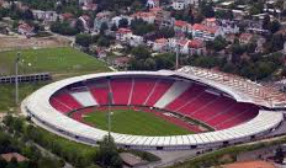 ODGOVORI NA PITANJA: 1. O čemu nam pesma govori?_______________________________________2. Da li znaš šta je Olimpijada i kada se održavaju Olimpijske igre?3. Kako razumeš stih: Bavite se sportom, ne može da škodi._____________________________________4.Napiši što više sinonima za reč kondicija.______________________________________
5. Kako razumeš stih: tu potoci znoja moraju poteći?
__________________________________________________________________________________6. Da li znaš ko je Vlade Divac?__________________________________7. Šta znači podići pehar visoko do trona?
8. Zbog čega je dobro da se bavimo sportom ?________________________________________________________________________9. Koji je tvoj omiljen sport i zbog čega?10. Opiši u nekoliko rečenica omiljenog sportistu.________________________________________________________________________________________________________________________________________________________________________________________________________________________________________________